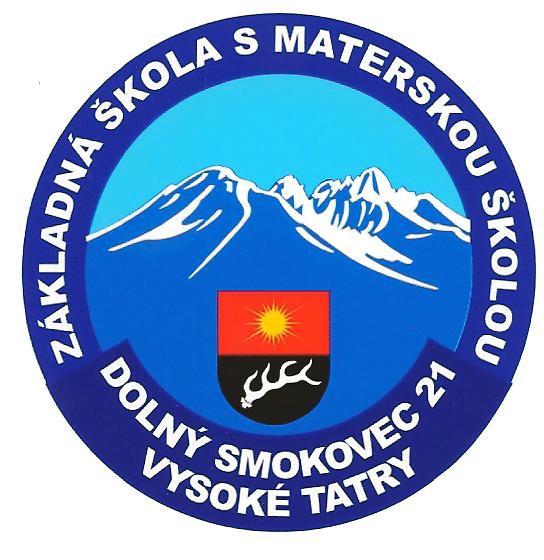  Správao výchovno-vzdelávacej činnosti, jej výsledkoch a podmienkach za školský rok 2014/2015Základné identifikačné údajeVedúci zamestnanci školyRada školyPersonálne zabezpečenie vyučovaniaÚdaje o počte žiakovÚdaje o počte žiakovPočet žiakov školy: 157Počet tried: 11Podrobnejšie informácie:Zapísaní žiaci ZŠPočet zapísaných prvákov k 30.6.2014: 15/ 4 dievčatSkutočný počet žiakov 1.ročníka k 15.9.2014: 14/ 4 dievčatPočet detí s odloženou školskou dochádzkou: 1 / 0 dievčatUkončenie školskej dochádzky na ZŠ k 30.6.2015Úspešnosť žiakov na prijímacích skúškach na SŠKlasifikácia triedProspech žiakovDochádzka žiakovVýsledky externých meraníRámcové učebné plány1. až 9. ročník podľa Školského vzdelávacieho programuRámcový učebný plánISCED 1školský rok 2014/2015platný pre 1. a 4. ročníkVysvetlivky:  + navýšenie hodín v ŠkVPRámcový učebný plánISCED 2školský rok 2014/2015platný pre 5. a 9. ročníkI. stupeň ZŠ1. Maximálny počet vyučovacích hodín v týždni pre žiakov prvého a druhého ročníka nesmie byť vyšší ako 23, pre žiakov tretieho a štvrtého ročníka nesmie byť vyšší ako 26. 2. Rozdelenie hodín do ročníkov je v právomoci školy. Pri prestupe žiaka prijímajúca škola zistí, podľa akého školského vzdelávacieho programu sa žiak vzdelával na predchádzajúcej škole a zabezpečí zosúladenie jeho vedomostí, zručností a postojov so svojím vlastným vzdelávacím programom spravidla v priebehu jedného roka. 3. Prvý cudzí jazyk/anglický jazyk ako povinný vyučovací predmet sa budú žiaci učiť nasledovne: - žiaci, ktorí si vybrali v predchádzajúcich ročníkoch prvý cudzí jazyk iný ako anglický jazyk, môžu pokračovať vo vzdelávaní vo vybranom cudzom jazyku, - pre ostatných žiakov je prvý cudzí jazyk anglický jazyk. 4. Školy s vyučovaním jazyka národnostných menšín využijú na vyučovanie tohto jazyka voliteľné hodiny. 5. Trieda sa môže deliť v každom predmete na skupiny podľa podmienok školy. Delenie sa uskutočňuje v zmysle vyhlášky MŠ SR č. 320/2008 Z. z. o základnej škole. 6. Vyučovacia hodina má 45 minút v tomto rozdelení učebného plánu. Škola si môže zvoliť vlastnú organizáciu vyučovania, napr. vyučovacie bloky. 7. Športové triedy majú zvýšený celkový počet hodín o 12 na predmet športová príprava. 8. Podľa § 19 zákona č. 245/2008 Z. z. o výchove a vzdelávaní (školský zákon) a o zmene a doplnení niektorých zákonov v znení neskorších predpisov môže škola poskytovať vzdelávanie v rámci primárneho vzdelávania aj v nultom ročníku. Celkový týždenný počet vyučovacích hodín v nultom ročníku je 22. Učebný plán a učebné osnovy pre nultý ročník vypracuje škola podľa potrieb a rozvojových možností konkrétnej skupiny žiakov, vychádzajúc zo štátnych vzdelávacích programov pre predprimárne a pre primárne vzdelávanie (ISCED 0 a ISCED 1). 9. Voliteľné hodiny použije škola na dotvorenie školského vzdelávacieho programu. Časť z nich môže ponechať ako voliteľné hodiny, v ktorých si žiak alebo jeho zákonný zástupca vyberie predmety z ponuky školy. Voliteľné hodiny je možné využiť na: a. Vyučovacie predmety, ktoré rozširujú a prehlbujú obsah predmetov zaradených do štátneho vzdelávacieho programu. b. Vyučovacie predmety, ktoré si škola sama zvolí a sama si pripraví ich obsah, vrátane predmetov vytvárajúcich profiláciu školy a experimentálne overených inovačných programov zavedených do vyučovacej praxe. c. Vyučovacie predmety, ktorých obsah je doplnením vyučovacieho predmetu pre žiakov so špeciálnymi výchovno-vzdelávacími potrebami, ktorí nemôžu napredovať v rámci bežných vyučovacích hodín a ktorí postupujú podľa individuálnych výchovno-vzdelávacích programov. d. Špecifické vyučovacie predmety pre žiakov so špeciálnymi výchovno-vzdelávacími potrebami. Schválilo Ministerstvo školstva, vedy, výskumu a športu Slovenskej republiky dňa 20. mája 2011 pod číslom 2011-7881/18674:1-921 ako súčasť štátneho vzdelávacieho programu pre primárne vzdelávanie s vyučovacím jazykom slovenským s platnosťou od 1. septembra 2011.II. stupeň ZŠ1. Škola môže po vyjadrení rady školy v školskom vzdelávacom programe stanoviť vyšší celkový počet hodín, najviac však 161. Ak sa škola rozhodne zvýšiť počet hodín nad 146, tieto sú financované spravidla z vlastných zdrojov. Zohľadnenie navýšenia celkového počtu hodín v normatívne finančných prostriedkov upravuje nariadenie vlády SR č. 630/2008 Z. z., ktorým sa ustanovujú podrobnosti rozpisu finančných prostriedkov zo štátneho rozpočtu pre školy a školské zariadenia v znení neskorších predpisov. Športové triedy majú zvýšený celkový počet hodín o 15 na predmet športová príprava. 2. Maximálny počet vyučovacích hodín v týždni pre žiakov 5. a 6. ročníka nesmie byť vyšší ako 30, pre žiakov 7., 8. a 9. ročníka nesmie byť vyšší ako 34. 3. Rozdelenie hodín do ročníkov je v právomoci školy. Pri prestupe žiaka prijímajúca škola zistí, podľa akého školského vzdelávacieho programu sa žiak vzdelával na predchádzajúcej škole a zabezpečí zosúladenie jeho vedomostí, zručností a postojov so svojím vlastným vzdelávacím programom spravidla v priebehu jedného roka. 4. Školy s vyučovaním jazyka národnostných menšín využijú na vyučovanie tohto jazyka voliteľné hodiny. 5. Trieda sa môže deliť v každom predmete na skupiny podľa podmienok školy. Delenie sa uskutočňuje v zmysle vyhlášky MŠ SR č. 320/2008 Z. z. o základnej škole. 6. Vyučovacia hodina má 45 minút v tomto rozdelení učebného plánu. Škola si môže zvoliť vlastnú organizáciu vyučovania, napr. vyučovacie bloky. 7. Voliteľné hodiny použije škola na dotvorenie školského vzdelávacieho programu. Časť z nich môže ponechať ako voliteľné hodiny, v ktorých si žiak alebo jeho zákonný zástupca vyberie predmety z ponuky školy. Voliteľné hodiny je možné využiť na: a. Vyučovacie predmety, ktoré rozširujú a prehlbujú obsah predmetov zaradených do štátneho vzdelávacieho programu. b. Vyučovacie predmety, ktoré si škola sama zvolí a sama si pripraví ich obsah, vrátane predmetov vytvárajúcich profiláciu školy a experimentálne overených inovačných programov zavedených do vyučovacej praxe. c. Vyučovacie predmety, ktorých obsah je doplnením vyučovacieho predmetu pre žiakov so špeciálnymi výchovno-vzdelávacími potrebami, ktorí nemôžu napredovať v rámci bežných vyučovacích hodín a ktorí postupujú podľa individuálnych výchovno-vzdelávacích programov. d. Špecifické vyučovacie predmety pre žiakov so špeciálnymi výchovno-vzdelávacími potrebami. Schválilo Ministerstvo školstva, vedy, výskum a športu Slovenskej republiky dňa 20. mája 2011 pod číslom 2011-7881/18675:2-921 ako súčasť štátneho vzdelávacieho programu pre nižšie stredné vzdelávanie s vyučovacím jazykom slovenským s platnosťou od 1. septembra 2011.Štruktúra triedZamestnanciPracovný pomerKvalifikovanosť pedagogických pracovníkovVzdelávanie zamestnancovAktivity a prezentácia na verejnostiSEPTEMBER 201403.09.                    - školenie BOZP (všetci zamestnanci)04.09.	1.-9.ročník	- beseda v ŠJ o drogách23.09.   2.ročník      - mestská knižnica, Šmalová27.09.	1.-9.ročník	- Čisté hory (35 žiakov, rodičov) ( Olekšáková, Šmalová, Žužová )30.09.			- fotografovanie
OKTÓBER 201401.10.	2.stupeň     - koncert Integrácia Prešov (Lehotská, Kostková, Cuníková,                                Paliderová, 45 ž.)01.10.	1.-4.ročník      - cvičenie v prírode (Šmalová, Žužová)09.10.		           - Zelená škola - certifikát v Bratislave (Kostková)13.10.	6.A, 7.A	- beseda v šk. knižnici s pani Fridrichovou (Lehotská) 16.10.	-5.A    THD - šaláty          	-6.A		plagáty - výzdoba školy (zuby)17.10.			1.kolo PSTMŠ v Šarišských Michaľanoch (Strnka, 8 žiakov)			- disc. Slávia 30 -ml. žiačky: T. Spitzkopfová 7.A - 5.m.						   	P. Rauschgoldová 7.A - 6.m. 						 -ml. žiaci:  	M. Baláž 7.A - 6.m.						   	R. Rác 5.A. - 7.m.				          	-st. žiaci:     	L. Petečel 9.A - 1.m.						  	M. Papáč 9.A - 2.m. 				                   -st. žiačky: 	T. Kozubová 9.A - 1.m.           		- disc. VZPU 40  -st. žiaci:   	L. Petečel - 1.m.			- disc. Slávia 30 - družstvá:   	1.m. (T. Kozubová, L. Petečel,                                                                                       M. Papáč)2.m. (P. Rauschgoldová., B.     Tóth , T.  Spitzkopfová)22.10.	5.A		- testovanie 5 (NÚCEM)25.10.			- Putovný samopaľ - družstvo školy 1.m (Papáč,  Petečel, Tóth)28.10.	4.A		- exkurzia do Popradu „Hlavolamy“ (Strnková)29.10.	3.A, 2.A	- environmentálna výchova p. Žlkovanová beseda - TANAP -                                 rastliny , živočíchyNOVEMBER 201406.11.			- SPIEVANKOVO  (40 detí + rodičia z MŠ) v hoteli Morava v T. Lomnici07.11.			- 2. kolo PSTMŠ (Strnka, 8 žiakov)			 - disc. Slávia 30 -ml. žiačky:	T. Spitzkopfová  1.m.						    		K. Martičeková  6.m. 				            -ml. žiaci:  		B. Tóth 4.m.						   		R. Rác  5.m.				                                 	R. Petečel 9.m.                                   		  -st. žiaci:    		L. Petečel 1.m.						  		M. Papáč  2.m. 				           -st. žiačky: 		T. Kozubová  1.m.			-disc. VZPU 40 žiaci dorastenci: 	M. Papáč 1.m.								               	L. Petečel 2.m.			-disc. Slávia 30  družstvá: 	1.m. D. Smokovec (Petečel, Papáč,          										Spitzkopfová)3.m. D. Smokovec (Kozubová,                      Petečel R., Rác)11.11.	3.,4.ročník	- mestská knižnica, povesť12.11.	9.A		- KOMPARO (Kostková, Lehotská)13.11. 		- 3. kolo PSTMŠ (Strnka, 8 žiakov)14.11.			- obvodné kolo florbalu st. žiaci  (Melo, 10ž. ) 1.m.17.11.			- 4. kolo PSTMŠ (Strnka, 8 žiakov)-disc. VZPU Slávia 30: -družstvá  -	1.m. „A“ (Kozubová, Papáč, Petečel)3.m. „B“ (Spitzkopfová, Tóth , Rauschgoldová)																        -ml. žiačky: 		T. Spitzkopfová  3.m.					-ml. žiaci:  		B. Tóth 4.m.						              	R. Rác  5.m.				          -st. žiaci:  		M. Papáč  1.m.                                                                  		 L. Petečel 2.m.   				    -st. žiačky: 		T. Kozubová  1.m.25.11.			- okresné kolo florbalu st. žiaci - Poprad-Matejovce (Melo, 10 ž.)                                2.miesto29.11.			- okresná strelecká liga (MIS, 12 žiakov)DECEMBER 201402.12.	2.A		- mestská knižnica03.12.			- stretnutie s rodičmi budúcich prvákov (Balogh, Strnková,                                 Wechterová, Šmalová, Paliderová, Strnková)03.12. 			- okresné kolo v Spišskej Teplici (Strnka, 6 žiakov)				družstvá :  	1.m. „st.“ (Kozubová, Papá , Petečel)			 		  	1.m. „ml.“ (Spitzkopfová, Rác, Rauschgoldová)				jednotlivci:   	ml. žiačky: 	T. Spitzkopfová  1.m.							 	P. Rauschgoldová 2.m.                 ml. žiaci: 	R. Rác  1.m.				                     st. žiaci:  	M. Papáč  1.m.                                                                            L. Petečel 2.m.   					         	st. žiačky: 	T. Kozubová  1.m.04.12.		            - prednáška pre uč. „Zvládanie stresu a záťažových situácií pre                                   ped. zamestnancov“05.12.		          - celoškolská mikulášska súťaž (súťažilo 99 žiakov)10.12.			- okresné kolo olympiády  SJL (Lehotská,Škrab 9.A )			- Pytagoriáda školské kolo11.12.			- olympiáda ANJ - školské kolo (Olekšáková, 8 žiakov)			1A - kat. Karolína Kajzárová víťaz			1B - kat. Juraj Martiček víťaz 18.12.			- Vianočná besiedkaJANUÁR 201513.01.	2.A		- mestská knižnica (rýmujeme)14.01.			- okresné kolo olympiády ANJ Karolína Kajzárová (kat.1A –                                                                              13.miesto, Olekšáková)21.01.			- okresné kolo MO (KOS + Martiček , Rác)27.01.	MŠ,1.-9.roč.	- beseda odpady - p. Urdová
			- kontrola EAP - Zelená škola28.01.   1.-9. ročník	- účasť na 27. Svetovej zimnej univerziáde na Štrbskom Plese                                  (triedni učitelia)28.01.-29.01.	- lyžiarsky výcvik pre materskú školu (Balogh, Paliderová)30.01.	1.-9. ročník	- KarnevalFEBRUÁR 201531.01. – 01.02.	- majstrovstvá kraja PO v Prešove (Strnka, 4 žiaci)07.02. – 08.02.	- Majstrovstvá kraja KE (Strnka, 4 žiaci)14.02.			- 3. kolo Okresnej streleckej ligy v Poprade (Strnka, 8 žiakov)14.02. – 15.02.	- Majstrovstvá kraja BB v Brezne (Strnka, 4 žiaci)17.02.			- zapojenie do výtvarnej súťaže Vesmír očami detí (Žužová,                                                   Šmalová, 3.A, 2.A)			- Lesná pedagogika v 7. A (Lehotská)MAREC 201501.03.			- NLML Brezno (Strnka, 4 žiaci)02.03.			- Lesná pedagogika v 7. A (Lehotská)07.03. – 08.03.	- NLML Prešov (Strnka, 4 žiaci)09.03.			- návšteva predškolákov v škole (Strnková, 4.A, MŠ)09.03.			- Maratón čítania 1. stupeň v mestskej knižnici10.03.			- Maratón čítania 2. stupeň v mestskej knižnici11.03.			- návšteva Spišského divadla (1. stupeň)14.03. – 15.03.	- NLML Rožňava (Strnka, 4 žiaci)16.03.			- Pytagoriáda 3., 4. roč. v Poprade (Žužová, I. Krasuľa, T.                               Čonková)21.03.			- 4. kolo Okresnej streleckej ligy v Poprade (Strnka, 9 žiakov)27.03.			- MK ZŠ Prešov, Šarišské Michaľany (Strnka, 4 žiaci)27.03. – 29.03.	- NLML Žilina (Strnka, 4 žiaci)			- výtvarná súťaž „Logo školy“ (Strnková, R. Žlkovanová)			- predajná výstava kníh vydavateľstva IKAR v školskej knižniciAPRÍL 201509.04. – 10.04.	- M SR v streľbe vo Svätom Petri (Strnka, 3 žiaci)15.04.			- TESTOVANIE 9 201517.04.			- školenie AMV tablety – Samsung School (Balogh, Strnková, Kostková)21.04.			- tvorba plagátu Zelená škola (Žužová, 3.A)22.04.			- Lesná pedagogika (lehotská, p. Spitzkopfová, 7.A)24.04.			- Detský bazár (Kostková, Marianiková, 1. – 9. ročník)25.04.			- Okresné majstrovstvá v streľbe (Strnka, 8 žiakov)27.04. – 28.04.	- školenie AMV pre MŠ 27.04.			- projekt „Správaj sa normálne“ (5.A, štátna polícia)27.04.			- Deň narcisov (Lehotská, žiačky 7.A, 8.A)			- vybíjaná dievčat (Paliderová, žiačky 5.A, 6.A)			- futbal (Balogh, mladší žiaci)MÁJ 201505.06. – 06.06.	- projekt „Správaj sa normálne“ (5.A, štátna polícia)04.05.			- zaškolenie pedagógov s programom Samsung School s tabletmi   (Strnková,                                        Kostková, všetci vyučujúci)12.05.			- kultúrny program ku Dňu matiek (Michelčíková, 1. – 9. ročník)13.05.			- školenie AMV – tablety 2. stupeň školenia (Balogh, Strnková)18.05.			- návšteva Botanickej záhrady a Múzea TANAP-u v T. Lomnici                                   (Žužová, Šmalová, 2.A, 3.A)19.05.			- Okresné kolo súťaže Mladých záchranárov CO (Strnka, 8 žiakov,                                               4. a 6. miesto)19.05.			- divadelné predstavenie v kine Kúpele Nový Smokovec    (Olekšáková, Paliderová, Lehotská, 4.-9.ročník)26.05.			- divadelné pásmo + MsK Ľ. Ondrejov: Zbojnícka mladosť    (Lehotská, 6.A, 7.A)28.05.			- Lesná pedagogika – Belianska jaskyňa (Lehotská, Spitzkopfová,   7.A)JÚN 201505.06.			- mestské oslavy MDD (1. – 9. ročník)08.06. – 12.06.	- relaxačný pobyt v Chorvátsku (Šmalová, ... žiakov)09.06.			- projekt „správaj sa normálne“ (5.A, štátna polícia)09.06.			- návšteva Planetária v Prešove (Cuníková, Paliderová, 38 žiakov)10.06.			- účasť na súťaži Putovná sova v T. Lomnici (Lehotská, 7.A)12.06.			- účasť na porade výchovných poradcov v Poprade (Melo)12.06.			- návšteva anglického divadelného predstavenia v Poprade   (Olekšáková, Lehotská, 40 žiakov)12.06.			- Spišské športové hry v S.N.Vsi (Strnka, 3 žiaci, 1., 2. a 3.                       miesto)16.06.			- fotenie kolektívov 18.06.			- návšteva v Steelparku v Košiciach (Kostková, Lehotská,    Olekšáková, 5. -7.roč.)22.06.			- školenie k tvorbe ŠkVP na MPC v Prešove v rámci projektu      		   Digiškola (Strnková)22.06.			- školenie k tvorbe ŠkVP na OÚ v Prešove (Balogh)23.06.			- hodnotenie pedagogických zamestnancov (Strnková)24.06.			- rozlúčka s predškolákmi (Strnková, Jínová, Závacká)25.06.			- projekt ANJ v Poprade (Olekšáková)Dolný Smokovec 25.06.2015			 Mgr. Monika Strnková						         zástupkyňa riaditeľa školyProjekty„Lesná pedagogika“ v spolupráci s TANAPomzameraný na ENV, netopierezapojení žiaci 7.Aaktivity priebežne po dohode s p. Spitzkopfovou „Správaj sa normálne“ v spolupráci so štátnou políciou v Starom Smokovci      -    zameraný na mravnú a dopravnú výchovu detí      -    zapojení žiaci 5. A triedy      -    aktivity priebežne po dohode s pracovníkmi polície„Cesta emocionálnej zrelosti“Projekt realizovaný v spolupráci so zamestnancami CPPPaP v Popradezapojení žiaci 9. A triedy Názov projektu „Recyklohry“Recyklohry sú školský recyklačný program, ktorého cieľom je prehĺbiť znalosti žiakov v oblasti triedenia a recyklácie odpadov a umožniť im osobnú skúsenosť so spätným odberom použitých drobných elektrozariadení a batérií.Názov projektu „ZELENÁ ŠKOLA“Program Zelená škola pomáha aj slovenským školám realizovať environmentálnu výchovu prepojenú s praktickými krokmi, Tie vedú žiakov a celú školu k šetrnejšiemu prístupu voči životnému prostrediu. t.j. pomáhajú znížiť celkový vplyv školy na životné prostredieSme presvedčení, že o problematike životného prostredia nestačí len získavať vedomosti, ale že je zároveň nevyhnutné snažiť sa zmeniť naše konanie. Urobiť zmenu, ktorú je vidieť a cítiť.Hlavným cieľom programu Zelená škola je pomôcť školám nájsť cestu zmeny, ktorá povedie k zdravšej, "zelenšej" a aktívnejšej škole i spoločnosti.Zodpovedný: Mgr. Ondrej BaloghKoordinátor: Mgr. Jaroslava Kostková Názov projektu „MODRÉ ŠKOLY“Zvýšenie povedomia a vzdelania v oblasti prispôsobenia sa zmene klímy.Zvýšenie povedomia a vzdelania v oblasti prispôsobenia sa zmene klímy.Zodpovedný: Mgr. Ondrej BaloghNázov projektu „DIGIŠKOLA“ Národný projekt Elektronizácia vzdelávacieho systému regionálneho školstva je vytvorenie elektronického vzdelávacieho systému a uvedenie elektronických služieb do prevádzky. Jeho súčasťou je aj zriadenie a vybavenie digitálnych učební, vytváranie digitálneho vzdelávacieho obsahu a vyškolenie vybraných pracovníkov pre zabezpečenie ďalšieho vzdelávania pedagogických pracovníkov. V rámci projektu Digiškola získala materská a základná škola moderné digitálne vybavenie, ktoré nám umožní modernizovať výučbu. Škola získala 2 sety pozostávajúci z interaktívnej tabule a notebooku, 20 tabletov, 1  wifi-router a 1 farebnú tlačiareň. Partnerom projektu je Metodicko- pedagogické centrum, ktoré zodpovedá za organizačno- personálne zabezpečenie využívania digitálnych vzdelávacích materiálov pre moderné formy výučby.Zodpovedný: Mgr. Ondrej BaloghKoordinátor: Mgr. Monika Strnková Výsledky inšpekčnej činnosti V školskom roku 2014/2015 nebola vykonaná inšpekcia.Materiálno-technické podmienkyZodpovedajú vzdelávaciemu programu, účelne sa využívajú a sú esteticky upravené. Počet kmeňových učební a kabinetov je postačujúci. Vybavenie učebnými pomôckami je nedostatočné najmä na vyučovanie prírodovedných predmetov. Dostupné učebné pomôcky sú zastaralé. Počítačové zručnosti žiakov sa rozvíjajú v odborných učebniach. Žiaci majú k dispozícii internet a multimediálne programy. Na vyučovanie TEV škola má k dispozícii telocvičňu, posilňovňu, atletický areál, multifunkčné ihrisko s umelým povrchom, strelnicu. Knižný fond a odborná literatúra pre učiteľov a žiakov je v novo zriadenej knižnici, je rozšírená rôznorodými publikáciami, počítačom s prístupom na internet. Využíva sa mestská knižnica a galéria v Dolnom Smokovci a Starom Smokovci . Stav vnútorných a vonkajších priestorov a ich funkčnosť je na dobrej úrovni, sociálne zariadenia boli rekonštruované.Ak máme hodnotiť vzdelávací proces na základe dosiahnutých výsledkov tak  sme sa oproti polroku v školskom roku 2013/2014 zhoršila úroveň vedomostí .Finančné a hmotné zabezpečenie PRÍJMY     	Plánovaný ročný rozpočet príjmov vo výške 28 910  €  je k 31.12.2014 splnený vo výške 31 463,78 €, t. j. na 108,8%.	Uvedenú sumu tvoria: príjmy z prenájmu 4 458,89 €, príjmy zo školného v školskom klube detí 2 060  € a  materskej školy 2 640 €, za réžiu v ŠJ 9 302,90 €, za refundáciu energií 50,44 €,  z dobropisov 12 949,82 €, a 1,73 € úroky.   	Tieto príjmy boli k 31.12.2014 použité na úhradu nákladov za energie, nákup materiálu a odmeny zamestnancov.PLNENIE PRÍJMOV ZA ROK 2014 PODĽA PODPOLOŽIEKA POROVNANIE S ROKOM 2013   VÝDAVKY  	Rozpis rozpočtu bežných výdavkov na rok 2014 po úprave rozpočtu zo dňa 26. 06. 2014 pre   základnú školu – prenesené kompetencie je vo výške 314 080 €, z toho na osobné náklady ,- 239 500 €, na prevádzkové náklady 66 480 € a nenormatívne 8 100 €.           Rozpis rozpočtu bežných výdavkov na rok 2014 pre originálne kompetencie – školský klub detí je 27 120 €, školskú jedáleň  je vo výške 66 480 a pre materskú školu vo výške 77 550 € na osobné aj prevádzkové náklady.	Okrem uvedeného škola dostala finančné prostriedky: - na úhradu dopravného pre deti z Novej Lesnej za január – jún, september - december 2014 vo výške 6 810,56   € - na úhradu dopravného pre deti z Vysokých Tatier za september 2013 – jún 2014 vo výške   2 064,20 €,- na úhradu školských pomôcok pre žiakov v hmotnej núdzi a pod hranicou ŽM v sume 1 245 € (pre 38 žiakov), - pre deti 5-ročné,školné 01-06/2014 a 09-12/2014 vo výške 1 847 € 610, 620 – Mzdy a platy zamestnancov vrátane poistného a príspevku zamestnávateľa do poisťovní.	Čerpanie finančných prostriedkov na osobné náklady (mzdy, platy vrátane poistného) pre zamestnancov ZŠ za rok 2014 je vo výške 231 468 € t.j. 85,9 % z rozpočtu bežných výdavkov. Osobný príplatok za rok predstavuje 3,5 % z tarifných platov.		Čerpanie rozpočtu pre zamestnancov ŠJ v tejto kategórii za rok 2014 je vo výške 31 417 €, t.j. 47 ,3 % z rozpočtu bežných výdavkov. Osobný príplatok predstavuje 4,1% tarifných platov.	Čerpanie finančných prostriedkov na osobné náklady pre zamestnancov ŠKD za rok 2014 je vo výške 22 560 €, t.j. 83,2 % z ročného rozpočtu pre ŠKD.  Osobný príplatok predstavuje 0,8% z tarifných platov.	Čerpanie finančných prostriedkov na osobné náklady pre zamestnancov MŠ za rok 2014 je vo výške 53 402 €, t.j. 68,9 % z ročného rozpočtu pre MŠ.  Osobný príplatok za rok predstavuje 0,9 % z tarifných platov.630 – Tovary a služby, 640 – Bežné transféry 	Čerpanie výdavkov pre ZŠ na prevádzkové náklady na rok 2014 je vo výške 31 408 €. 	Použitie výdavkov je na úhradu energií vo výške – 14 073 €, čo činí  44 ,8% z celkového rozpočtu na tovary a služby.	Ďalšie výdavky predstavujú: cestovné náhrady – 278 €, poštové a telekomunik. služby – 1 1 316 €, výpočtová technnika -200 €, všeobecný materiál  /kancelárske, čistiace potreby a tlačivá/ – 689,82 €,  knihy a časopisy, učebné pomôcky 278 €, softvér - 435 €, údržba  - 1 184 €,  školenia a kurzy – 26 €, prídel do SF – 1 821 €, stravovanie zamestnancov ZŠ – 3 015 €, poplatky banke – 866 €, poistné -1 129 €,  dohody o vykonaní práce – 2 069 €, a všeobecné služby –  282 €.  	 Na bežné transféry bolo použitých 88  € na nemocenské dávky.	Zostatok z rozpočtu výdavkov na prevádzkové náklady na rok 2014 pre ŠKD (po odpočítaní čiastky na osobné náklady) činí  5 250 €. 	Čerpanie  v ŠKD za rok 2014 je na úhradu energií – 5 024 €, všeobecný materiál– 37 €, služby – 11  €, prídel do SF – 168 €, stravovanie 10 €. 	Na bežné transféry bolo použitých 0 € na nemocenské dávky.     	 Použitie výdavkov v ŠJ je na úhradu energií – 18 982 €,  cestovné náhrady -  4 €, telekomunikačné služby – 199 €, výpočtová technika 200 €, softvérové služby 147 €, materiál a tlačivá – 404 €, pracovné odevy - 103 €, materiál – 5 171 €, vybavenie zariadenia – 1 520 €,  údržbu – 4 753 €, všeob. služby – 387 €, stravovanie zamestnancov  – 939 €, prídel do SF – 248 € a poplatky banke 164 €.	Na bežné transféry bolo použitých 177 € na nemocenské dávky.    	 Rozpočet výdavkov pre MŠ na rok 2014, po odpočte čiastky na osobné náklady činí 21 519 € a  bol použitý nasledovne: energie – 13 940 €, cestovné náhrady -  8 €, poštové služby – 46 €, výpočtová technika 1 547 €, materiál 1 800 €, stravovanie zamestnancov – 1 089 €, prídel do SF – 390 €, služby – 480 €,  poistné 105 €.		 Na bežné transféry bolo použitých 57 € na nemocenské dávky.	Záväzky k 31.12.2014 sú vo výške 33 761,04 €. Z toho 17 473,30 € tvoria mzdy za december  vyplatené v januári 2015, 134,50 dohody, 11 518,04 € tvoria odvody do poisťovní, 383,10 € krátkodobé záväzky / zrážky zamestnancov/, 2 263,29 € odvod dane zo závislej činnosti. Ďalej 209,51 € dodávatelia ZŠ za služby a energie splatné v januári 2015 / T Com, PVPS, Datalan/, 96,58 € prijaté preddavky ŠJ, 1 619,72 € ostatné záväzky ŠJ.	Pohľadávky k 31.12.2014 sú vo výške 30,- €.ČERPANIE PODĽA POLOŽIEK ZA ROK 2014A POROVNANIE S ROKOM 2013Prenesené kompetencie – ZŠČERPANIE PODĽA POLOŽIEK ZA ROK 2014A POROVNANIE S ROKOM 2013Originálné kompetencie – ŠJČERPANIE PODĽA POLOŽIEK ZA ROK 2014A POROVNANIE S ROKOM 2013Originálné kompetencie –  ŠKDČERPANIE PODĽA POLOŽIEK ZA ROK 2014A POROVNANIE S ROKOM 2013Originálné kompetencie – MŠ4. ZÁVER  Celkové pridelené finančné prostriedky postačili na zabezpečenie chodu jednotlivých šk. zariadení a nutné opravy v priestoroch ŠJ a MŠ. V Dolnom Smokovci 23.03.20152. PRÍJMY     Plánovaný ročný rozpočet príjmov vo výške 28 910  €  je k 30.06.2015 splnený vo výške 21 546 €, t.j.na 74,5 %.Uvedenú sumu tvoria: príjmy z prenájmu 1 732 €, príjmy zo školného v školskom klube detí 1 162 € a  materskej školy 1 770 €, za stravné a réžiu v ŠJ 5 485 €, za refundáciu energií 80 €, z dobropisov 11 315 €, z vkladov 2 €.PLNENIE PRÍJMOV ZA 1. POLROK 2015 PODĽA PODPOLOŽIEKA POROVNANIE S ROKOM 2014  3. VÝDAVKY  	Rozpis rozpočtu bežných výdavkov na rok 2015 pre   základnú školu zo ŠR prenesené kompetencie je vo výške 300 633 €, z toho na osobné náklady 239 500,- €, na prevádzkové náklady a na údržbu 66 480 a 6 653 € nenormatívne výdavky. Rozpočet na materiál a energie z vlastných príjmov je 12 000 €.     Rozpis rozpočtu bežných výdavkov na rok 2015 pre originálne kompetencie – školský klub detí je 27 567 €, školskú jedáleň  je vo výške 66 480 € a pre materskú školu vo výške 79 550 €  na osobné aj prevádzkové náklady .Okrem uvedeného škola dostala finančné prostriedky:na úhradu dopravného pre deti z Novej Lesnej za január – jún 2015 vo výške 1 734,04  €,na úhradu dopravného pre deti z Vysokých Tatier za september 2014 – november 2014 vo výške  552,66  €,na úhradu školských pomôcok pre žiakov v hmotnej núdzi a pod hranicou ŽM v sume 581 € (pre 35 žiakov), pre deti 5-ročné, školné 01-06/2015 vo výške 816,- € 610, 620 – Mzdy a platy zamestnancov vrátane poistného a príspevku zamestnávateľa do poisťovní.	Čerpanie finančných prostriedkov na osobné náklady (mzdy,platy vrátane poistného) pre zamestnancov ZŠ za 1. polrok 2015 je vo výške 94 231 € t.j. 38,6%. Osobný príplatok za polrok predstavuje 3,1 % z tarifných platov.		Čerpanie rozpočtu pre zamestnancov ŠJ v tejto kategórii za 1. polrok 2015 je vo výške 12 241 €, t.j. 34,9 %. Osobný príplatok predstavuje 4,1% tarifných platov.	Čerpanie finančných prostriedkov na osobné náklady pre zamestnancov ŠKD za 1. polrok 2015 je vo výške 9 028 €, t.j. 43,2 % z ročného rozpočtu pre ŠKD  Osobný príplatok za polrok predstavuje 0,3  % z tarifných platov.	Čerpanie finančných prostriedkov na osobné náklady pre zamestnancov MŠ za 1. polrok 2015 je vo výške 23 578 €, t.j. 47,3 % z ročného rozpočtu pre MŠ  Osobný príplatok za polrok predstavuje 0,5 % z tarifných platov.630 – Tovary a služby, 640 – Bežné transféry 	Čerpanie bežných výdavkov v ZŠ je vo výške 16 995 €.	Použitie výdavkov je na úhradu energií vo výške –10 548 €, čo činí 17,0 % z celkového rozpočtu na tovary a služby.Ďalšie výdavky predstavujú: cestovné náhrady – 171 €, poštové a telekomunik. služby – 489 €,všeobecný materiál  /kancelárske, čistiace potreby a tlačivá/ – 180 €,  softvér - 152 €, údržba strojov a zariadení – 1 528 €,   školenia a kurzy – 52 €, prídel do SF – 778  €, stravovanie zamestnancov ZŠ – 1 638 €, poplatky banke – 153 €, poistné -220 €,  dohody o vykonaní práce – 816 €, všeobecné služby – 270 €.	Zostatok z rozpočtu výdavkov na prevádzkové náklady na rok 2015 pre ŠKD (po odpočítaní čiastky na osobné náklady) činí 6 567 €. 	Čerpanie  v ŠKD k 30.06.2015 je na úhradu energií – 1 836 €, prídel do SF – 76 €, všeobecné služby –48 €.     Použitie výdavkov v ŠJ je na úhradu energií – 2 536 €, tuzemské náhrady – 4 €, telekomunikačné služby – 40 €, materiál a tlačivá – 29 €, výpočtová technika – 598 €, softvér – 228 €, údržbu prev.strojov – 277 €, všeob. služby – 153 €, odvoz odpadu - 38 €, stravovanie zamestnancov  – 659 €, prídel do SF – 106 € a poplatky banke - 81 €.	     Rozpočet výdavkov pre MŠ na rok 2015, po odpočte čiastky na osobné náklady činí 29 450 € a k 30.06.2015 bol použitý nasledovne: energie – 6 254 €, poštové a telekomunikačné služby – 25 €, tuzemské náhrady 16 € stravovanie zamestnancov –647 €, prídel do SF -197 €, služby –242 €, všeobecný materiál - 48 €, poistné – 107 €, údržba budov 8 500 €.	Na bežné transféry bolo použitých 179 € na náhradu príjmu pri PN.	Záväzky k 30.06.2015 sú vo výške 29 411 €.  Z toho 16 113 € tvoria mzdy za jún  vyplatené v júli 2015, 10 038 € tvoria odvody do poisťovní, 284 € krátkodobé záväzky / zrážky zamestnancov/, 1 729 € odvod dane zo závislej činnosti, 50 € faktúra za potraviny, 1 197 € prijaté preddavky ŠJ).	Pohľadávky k 30.06.2015 neevidujeme. ČERPANIE PODĽA POLOŽIEK ZA 1. POLROK 2015A POROVNANIE S ROKOM 2014Prenesené kompetencie – ZŠČERPANIE PODĽA POLOŽIEK ZA 1. POLROK 2015A POROVNANIE S ROKOM 2014Originálné kompetencie – ŠJ ČERPANIE PODĽA POLOŽIEK ZA 1. POLROK 2015A POROVNANIE S ROKOM 2014Originálné kompetencie –  ŠKDČERPANIE PODĽA POLOŽIEK ZA 1. POLROK 2015A POROVNANIE S ROKOM 2014Originálné kompetencie – MŠ4. ZÁVER 	Pridelený rozpočet pre prenesené kompetencie na rok 2015 pokryje  plánované bežné náklady na tovary a služby (prevádzkové náklady). Rozpočet na osobné náklady  nepokryje  nárokové zložky platu  a odvody do poisťovní, 	Rozpočet na rok 2015 pre originálne kompetencie pokryje mzdové aj prevádzkové nároky MŠ, ŠKD a ŠJ. V Dolnom Smokovci 25.08.2015Úspechy a nedostatkyOblasti, v ktorých škola dosahuje dobré výsledky: Personálne zloženie pedagogického zboru je z hľadiska odborného zabezpečenia výchovno-vzdelávacieho procesu školy na dobrej úrovni . Veľmi dobrá úroveň odbornosti je na 1. stupni. Neodborne sa vyučuje 12,04% hodín z toho , fyzika, nemecký jazyk, anglický jazyk, občianska výchova, technická výchova, hudobná výchova.Účasť a umiestnenie žiakov v predmetových olympiádach  v súťažiach      Olympiáda z anglického jazyka: Okresné kolo:  13. miesto S. Štibor 9.A				    					    	Športové súťaže:Vypracovaný školský vzdelávací program je na veľmi dobrej úrovni, určuje smerovanie školy a  žiakov a spôsob dosiahnutia cieľov. Vytvára vhodné podmienky pre dobré vzťahy medzi učiteľmi a žiakmi. Žiaci sú systematicky vedení k dodržiavaniu medziľudských vzťahov, ich správanie je slušné. Učitelia považujú atmosféru v škole a v žiackych kolektívoch za priateľskú a akceptujúcu. Problémy v správaní žiakov sa riešia citlivo, s rešpektovaním osobnosti dieťaťa, v spolupráci s rodičmi. Úroveň školy z hľadiska rozvoja osobnosti žiakov je dobrá.Rozvrh hodín a prestávok  spĺňa psychohygienické potreby žiakov aj učiteľov. Škola zohľadňuje pri zostavovaní rozvrhu hodín dochádzanie žiakov z tatranskej oblasti. Stravovanie žiakov a pitný režim je zabezpečený v školskej jedálni. Psychohygienické podmienky sú dobré.Oblasti, v ktorých sú nedostatky a treba úroveň výchovy a vzdelávania zlepšiť: Zlepšenie si vyžaduje skvalitnenie materiálno-technického vybavenia školy učebnými pomôckami a zvýšenie odbornosti vyučovania (predovšetkým fyziky a             cudzích jazykov ).   Podmienky vyučovania vytvárané učiteľmi a ich pedagogické pôsobenie na žiakov sú na priemernej úrovni, čo sa odrazilo v celkovej priemernej úrovni priebehu a výsledkov výchovy a vzdelávania. Celkový prospech na konci školského roka 1,85%.Návrh opatrení: Kontrolný systém si vyžaduje zlepšenie v v systematickosti hospitačnej činnosti a v kontrole odstránenia zistených nedostatkov. Voľnočasové aktivityZáverVypracoval: Mgr. Ondrej BaloghV Dolnom Smokovci, 12. októbra 2015Správa prerokovaná v pedagogickej rade dňa: SPRÁVA  vedúceho PK a MZKomisia :  MZ  pre 1. – 4. roč.      Vedúci :   Anna Šmalová        Školský rok : 2014/ 20151. Stav vyučovania (úroveň, výchovnosť, modernizácia, plnenie opatrení a úloh, klady a nedostatky) :2. Stav klasifikácie (plnenie zásad klasifikačného poriadku a opatrení z PK a MZ) :3. Hospitácie vedúceho PK a MZ, vzájomné hospitácie : 4. Záujmová činnosť5. Návrhy a opatrenia pre zlepšenie úrovne vyučovacích predmetov                                                                                                                 Anna ŠmalováZákladná škola s materskou školou, Dolný Smokovec 21, Vysoké TatrySPRÁVA  vedúceho PK a MZKomisia : Človek a príroda, človek a svet práce, matematika a práca s informáciami, zdravie a pohyb Vedúci : Mgr. Jaroslava Kostková					Školský rok : 2014/20151. Stav vyučovania (úroveň, výchovnosť, modernizácia, plnenie opatrení a úloh, klady a nedostatky) :2. Stav klasifikácie (plnenie zásad klasifikačného poriadku a opatrení z PK a MZ) :3. Hospitácie vedúceho PK a MZ, vzájomné hospitácie :4. Záujmová činnosť5. Návrhy a opatrenia pre zlepšenie úrovne vyučovacích predmetov                                                                                                                   Jaroslava Kostková                                                                                                                  podpis vedúceho PK, MZZákladná škola s materskou školou, Dolný Smokovec 21, Vysoké TatrySPRÁVA  vedúceho PK  JAZYK A KOMUNIKÁCIA, ČLOVEK A SPOLOČNOSŤ, ČLOVEK A HODNOTY, UMENIE A KULTÚRA                                                                                                  Vedúci : Ing. Renáta Olekšáková                Školský rok : 2014/20151. Stav vyučovania (úroveň, výchovnosť, modernizácia, plnenie opatrení a úloh, klady a nedostatky) :2. Stav klasifikácie (plnenie zásad klasifikačného poriadku a opatrení z PK a MZ) :3. Hospitácie vedúceho PK a MZ, vzájomné hospitácie :V rámci hospitačnej činnosti boli skontrolované zápisy v triednych knihách. Na konci školského roka boli skontrolované písomné práce a diktáty v jednotlivých ročníkoch.4. Záujmová činnosť5. Návrhy a opatrenia pre zlepšenie úrovne vyučovacích predmetov                                                                                 		        Ing. Renáta Olekšáková                                                                                                                                                                                                                                                     podpis vedúceho PK, MZ                        Základná škola s materskou školou, Dolný Smokovec 21, Vysoké Tatry   S P R Á V A  o činnosti výchovného poradcu v školskom roku 2014/2015	Plán výchovného poradcu vytýčený na tento školský rok bol splnený. Žiaci  8. ročníka boli počas celého školského roka informovaní o možnostiach štúdia na stredných školách, o ich nových pomenovaniach, o novootvorených odboroch resp. zrušených ako aj ich naplnenosti. Tieto údaje sa dozvedeli na triednických hodinách, individuálnych stretnutiach, besedách na suplovaných hodinách, z oznamov na ústrednej nástenke výchovného poradcu. Niektorí deviataci využili možnosť bližšie spoznať školu, o ktorú prejavili záujem a navštívili ju počas Dňa otvorených dverí. V porovnaní s minulým školským rokom ich bolo viac. Pri rozhodovaní žiakom určite pomohli prezentácie Súkromného gymnázia v  Poprade, SSOŠ /Tatranská akadémia/ v Poprade a SOŠ  technickej  v Poprade, ktoré predviedli zamestnanci uvedených stredných škôl a SPŠ v Poprade, ktorú si pozreli v IKT.         Aj v tomto školskom roku bola  zorganizovaná úspešná akcia Burza informácií o stredných školách pre žiakov deviateho ročníka v mesiaci október 2014.         Pri výbere školy im mohli pomôcť aj brožúry „Pred štartom“, „Študentský expres“ a zošity zamerané na rôzne povolania v jednotlivých oblastiach národného hospodárstva. 	Koncom mája boli žiaci ôsmeho ročníka na špeciálnych triednických hodinách dôkladne oboznámení o možnostiach štúdia na stredných školách, o stredných školách v okrese Poprad a ich odboroch, o celoplošnom testovaní deviatakov z jazyka slovenského a matematiky, o priebehu prijímacieho konania, odvolaniach a zápise na stredné školy.          V tomto školskom roku neprejavili žiaci ôsmeho ročníka záujem o štúdium na bilingválnom gymnáziu. Záujem o štúdium na 8 – ročnom gymnázii na Spojenej škole D. Tatarku v Poprade prejavil 1 žiak 6. Ročníka.		Niektorí žiaci boli od začiatku pevne rozhodnutí, na ktorej škole chcú študovať, záujem iných sa často menil. Tieto zmeny boli pravidelne zverejňované na nástenke výchovného poradcu štatisticky, v zborovni menovite, aby aj vyučujúci mali prehľad o záujme o štúdium na stredných školách deviatakov.	O požiadavkách na štúdium konkrétnych stredných škôl sa žiaci mohli dozvedieť priamo na internete na stránke Školského výpočtového strediska v Michalovciach. Stredné školy s talentovými skúškami zverejnili kritériá na prijímacie skúšky v januári, ostatné koncom marca. Mnohí žiaci túto možnosť využili.                                                                        	Všetci žiaci si podali dve prihlášky. Niektorí žiaci, ktorí mali záujem o stredné školy s talentovými odbormi, si podali tri prihlášky. Zapísať sa však mohli len na jednu školu, a to na základe rozhodnutia o prijatí na školu a zápisného lístka, ktorý si rodičia museli osobne a na podpis vyzdvihnúť u výchovného poradcu.	Na celoplošné testovanie deviatakov zo slovenského jazyka a literatúry a matematiky si už žiaci zvykli. Spolu s vyučujúcimi sa naň intenzívne pripravovali. Ich rodičia boli písomne informovaní o priebehu a podmienkach T-9. V tomto školskom roku bol termín testovania určený na 15.apríla 2015. Testovanie všetci deviataci úspešne absolvovali s pomerne dobrými výsledkami.   Úspešnosť našich žiakov bola 79,71 % z matematiky,  65,69 % z jazyka slovenského a literatúry. Testovanie absolvovalo 17 žiakov. Testovania sa zúčastnili aj  pozorovatelia zo ZŠ v Tatranskej Lomnici. Po testovaní žiaci pokračovali v intenzívnej príprave na prijímacie skúšky z profilujúcich predmetov. Väčšina záujemcov však bola prijatá  na základe ich doterajších učebných výsledkov, výsledkov testovania a prijímacích skúšok Po 1. kole prijímacích skúšok boli všetci žiaci prijatí priamo. V tomto školskom roku končilo školskú dochádzku 21 žiakov /z toho 1 žiačka zo šiesteho ročníka a 1 z ôsmeho ročníka/. Žiaci  boli umiestnení takto:	gymnáziá         5  žiakov                                        	SOŠ                 6  žiakov                                                     SPŠ                 2  žiaci	            OA                  3  žiačky             SZŠ                 1 žiačka                          Neumiestnení  4 žiaci ( 1 v zahraničí, 1 dlhodobo PN, 2 neprejavili záujem o štúdium)	 	Počas školského roka boli rodičia a žiaci 5. ročníka informovaní o možnostiach štúdia na osemročnom reálnom gymnáziu. Nikto neprejavil záujem.	Na  návrh triednych učiteľov boli uskutočnené individuálne pohovory so žiakmi, ktorí majú poruchy správania i učenia v snahe pomôcť pri ich odstraňovaní. Výchovný poradca bol prítomný aj pri pohovoroch s rodičmi a ich deťmi kvôli porušovaniu školského poriadku.	Aj v tomto školskom roku spolupracujeme so Súkromným centrom špeciálno – psychologického poradenstva v Dolnom Smokovci. PhDr. Janiglošová /psychológ/ a  Mgr. Kubinský /špeciálny pedagóg/ viackrát uskutočnili pedagogicko-psychologické vyšetrenia žiakov na škole. Na základe ich vyšetrení žiaci dostali štatút začleneného žiaka v bežnej triede. Viacerí  žiaci  absolvovali  následné  vyšetrenia.     	Na triednických hodinách v júni žiaci 8.ročníka si poznačili, aké údaje sú potrebné na vypísanie vstupných dokladov žiaka. Do určeného termínu ich doniesli výchovnému poradcovi, ktorý ich zaevidoval do novej verzie  programu PROFORIENT v počítači a následne expedoval do ŠVS v Michalovciach.Vypracoval: Mgr. Dušan Melo Názov školyZákladná škola s materskou školou, Dolný Smokovec 21, Vysoké TatryAdresa školyDolný Smokovec 21, Vysoké Tatry, 059 81 Dolný SmokovecTelefón+421 52 442 25 95E-mailzsdsmokovec@gmail.comWWW stránkazsdsmokovec.edupage.orgZriaďovateľ Mesto Vysoké TatryPriezvisko, menoTelefónSluž. mobile-mailRiaditeľMgr. Ondrej Balogh+4215244225950911 159 980zsdsmokovec@gmail.comZRŠ Mgr. Monika Strnková+4215244225950911 159 975zsdsmokovec@gmail.comTitl., priezvisko, menoKontaktpredseda Mgr. Žužová Anna 0903 040 602;annazuzova@centrum.skpedagogickí zamestnanci Bc. Jínová Ivana 0903 322 431;jimova.i@gmail.comostatní zamestnanci Ing. Wechterová Zuzana 0911 159 982;zuzanawechterova@zoznam.skzástupcovia rodičov Tomáš Žampa0903 904 837tom.zampa@gmail.comzástupca zriaďovateľa MUDr. Kúkoľ Peter0907945931; pekuko@post.skiní Bc. Miškovičová Marta0908 601 001miskovicovam@zoznam.sk Ing. Žlkovanová Katarína0905 283 547;zlkovanova@gmail.com Ing. Fábryová Mária 0908 634 883;maria.fabryova@vysoketatry.sk PaedDr. Gálfy Róbert 0903 902 919;robert@galfy.sk PaedDr. Gabriel Jamnický 052 4492582;gabriel.jamnicky@gmail.com Mgr. Jatiová Darina0903 977 447;jatiova@mail.t-com.skPedagóg / zamestnanecFunkciaTriednictvoĎalšie úlohy a kompetencieMgr. Ondrej BaloghRiaditeľMgr. Monika StrnkováZástupkyňaIng. Tatiana CuníkováUčiteľkaVI.A Triedny učiteľMgr. Jozef DobrovičUčiteľMgr. Miroslava Harvanová- BialikováUčiteľkaMŠ1Bc. Ivana JínováUčiteľkaMŠ1 Triedny učiteľVedúca MZMgr. Pavel KušnírUčiteľMgr. Petronela LehotskáUčiteľkaVIII.A Triedny učiteľMgr. Veronika MarianikováUčiteľkaMgr. Dušan MeloUčiteľV.A Výchovný poradcaTriedny učiteľLenka MichelčíkováVychovávateľka ŠKD 2. oddelenieIng. Renáta OlekšákováUčiteľkaVII.A Vedúca PKTriedny učiteľMgr. Miroslava PaliderováUčiteľkaIX.A Vedúca PKTriedny učiteľMagdaléna PotankováVychovávateľka ŠKD 1. oddelenieMgr. Zuzana PraxováUčiteľkaMŠ2 Triedny učiteľMgr. Miloš StrnkaUčiteľII.A Triedny učiteľMgr. Anna ŠmalováUčiteľkaIII.A Vedúca MZTriedny učiteľIng. Zuzana WechterováUčiteľka EkonómkaLucia ZávackáUčiteľka MŠ2Mgr. Anna ŽužováUčiteľkaIV.A Triedny učiteľRočník:MŠ1MŠ21.2.3.4.5.6.7.8.9.Spolupočet tried111111111119počet žiakov2119 15 10 13 13 10 13 16 12 12 114z toho ŠVVP00 1 0 1 0 1 3 3 2 1 12Ročník:1.2.3.4.5.6.7.8.9.Spolupočet tried1111111119počet žiakov101413101219121218120z toho ŠVVP11342112Nižší ročník5.roč.6.roč.7.roč.8.roč.9.roč.SpoluPočet žiakov001001718Gym SPŠSOŠSZŠOAV nižšom roč.InéSpoluprihlásení 5 2 6 1 32 2 21prijatí 5 2 6 1 30% úspešnosti 100 100 100 100 100 99TriedaANJBIODEJETVFYZGEGHUVCHEIFVINFMATMLZI.A1,55111,91II.A1,38111,151,54III.A2,151,231,542,54IV.A1,511,31,41,71V.A2,752,832,6712,831,9212,922,25VI.A2,8432,9512,892,681,532,421,323,162VII.A2,422,0821,831,921,332,081,332,33VIII.A2,922,752,922,582,422,253IX.A1,761,652,062,061,882,1212,35TriedaSJLSPRSEETHDTSVTEVVLAVUMVYVI.A2,2711,451,18II.A1,69111,231III.A2,151,2312,541,38IV.A1,9111,71,1V.A3,081,171,51,25VI.A31,321,631,68VII.A2,331,331,671,42VIII.A31,17111,171,25IX.A2,0611111TriedaNBVNEJOBNPVCPDAMŠ1MŠ2I.A11,91II.A11,62III.A12,69IV.A11,21V.A11,42VI.A1,612,891,21VII.A1,082,421,17VIII.A12,51IX.A2,18TriedaPočetProspeliNeprospeliNeklasifikovaníI.A121011II.A141301III.A141301IV.A111001V.A121200VI.A191720VII.A131201VIII.A131111IX.A191702TriedaPočetZamešk. hod.Zam. na žiakaOspravedlnenéOspr. na žiakaNeospravedlnenéNeosp. na žiakaI.A11116396,92116396,9200,00II.A13115889,08115889,0800,00III.A132023155,622023155,6200,00IV.A1099890,7399890,7300,00V.A121781148,421691140,92907,50VI.A192796147,162717143,00794,16VII.A122171180,922095174,58766,33VIII.A121649126,851547119,001027,85IX.A182086115,892071115,06150,83NázovPočet žiakovÚspešnosť v %Úspešnosť v rámci SR v %Monitor SJL1765,6962,58Monitor MAT1779,7152,68Vzdelávacia oblasťPredmet/ ročníkŠkVPŠkVPŠkVPŠkVPVoliteľné hod.ŠVPŠkVPVzdelávacia oblasťPredmet/ ročník1.2.3.4.Voliteľné hod.ŠVPŠkVPJazyka komunikáciaSlovenský jazyka literatúra8 + 16 + 26 + 26 + 2+ 72633Jazyka komunikáciaAnglický jazyk+ 2+ 233+ 46103243Príroda a spoločnosťPrírodoveda+ 1111+ 134Príroda a spoločnosťVlastiveda1113367Človek a hodnotyEtická výchova/Náboženstvo11114444Matematika a prácas informáciamiMatematika443 + 23 + 2+ 41418Matematika a prácas informáciamiInformatická výchova111331721Človek a svet prácePracovné vyučovanie11111Umenie a kultúraVýtvarná výchova111144Umenie a kultúraHudobná výchova11114488Zdravie a pohybTelesná výchova2 + 12 + 12 + 12+ 3811Ml. záchranár + 1+ 11812Počet hodín spolu17 + 5 = 2218 + 5 = 2320 + 5 = 2521 + 5 = 26207696Vzdelávacia oblasťPredmet/ ročníkŠkVPŠkVPŠkVPŠkVPŠkVPVoliteľné hod.ŠVPŠkVP Vzdelávacia oblasťPredmet/ ročník5.6.7.8.9.Voliteľné hod.ŠVPŠkVP Jazyka komunikáciaSlovenský jazyka literatúra54 + 14 + 155+ 22325Jazyka komunikáciaAnglický jazyk3 + 13 + 13 + 13 + 13 + 2+ 61521Jazyka komunikáciaNemecký jazyk1 + 11 + 11 + 11 + 1+ 4484254Človek a prírodaFyzika112155Človek a prírodaChémia1111 + 1+ 145Človek a prírodaBiológia1 + 111 + 111+ 2571417Človek a spoločnosťDejepis11 + 11 + 11 + 12+ 369Človek a spoločnosťGeografia1111155Človek a spoločnosťObčianska náuka1111441518Človek a hodnotyEtická výchova/Náboženská vých.11114444Matematika a prácas informáciamiMatematika4 + 23 + 14 + 1 4 + 14 + 1+ 61925Matematika a prácas informáciamiInformatika+ 1+ 111+ 2242129Človek a svet práceSvet práce+ 11+ 112Človek a svet práceTechnika1+ 1+ 11224Umenie a kultúraHudobná výchova11133Umenie a kultúraVýtvarná výchova11133Umenie a kultúraVýchova umením+ 11+ 11278Zdravie a pohybTelesná a športová222221010Zdravie a pohybOŽZ,Ml. záchranár+ 1+ 1+ 221012Počet hodín spolu21+6 = 2722+7= 2924+6 = 3024+6= 3024+6 = 3031115146Počet triedPočet žiakovPočet individ. integrovanýchMŠ2440Nultého ročníka000Prvého ročníka1140Bežných tried89210Špeciálnych tried000Pre nadaných000Spolu1115010Pedagóg / zamestnanecFunkciaPracovnýpomerĎalšie úlohy a kompetencieMgr. Ondrej BaloghRiaditeľTPPMgr. Monika StrnkováZástupkyňaTPPIng. Tatiana CuníkováUčiteľkaTPP Triedny učiteľMgr. Jozef DobrovičUčiteľDMgr. Miroslava Harvanová- BialikováUčiteľkaDPPBc. Ivana JínováUčiteľkaTPP Triedny učiteľVedúca MZMgr. Pavel KušnírUčiteľDMgr. Petronela LehotskáUčiteľkaTPP Triedny učiteľMgr. Veronika MarianikováUčiteľkaDMgr. Dušan MeloUčiteľTPP Výchovný poradcaTriedny učiteľLenka MichelčíkováVychovávateľkaTPP ŠKD 2. oddelenieIng. Renáta OlekšákováUčiteľkaTPP Vedúca PKTriedny učiteľMgr. Miroslava PaliderováUčiteľkaTPPTriedny učiteľMagdaléna PotankováVychovávateľkaTPP ŠKD 1. oddelenieMgr. Zuzana PraxováUčiteľkaDPP Triedny učiteľMgr. Miloš StrnkaUčiteľTPP Triedny učiteľMgr. Jaroslava KostkováUčiteľkaTPPVedúca PKMgr. Anna ŠmalováUčiteľkaTPP Vedúca MZTriedny učiteľIng. Zuzana WechterováUčiteľkaTPP EkonómkaLucia ZávackáUčiteľkaDPPMgr. Anna ŽužováUčiteľkaTPP Triedny učiteľPeter HanákŠkolníkTPP KuričMária LiptajováIná nepedagogická zamestnankyňaTPP Vedúca školskej jedálneIveta BergerováUpratovačkaTPP 5.-9. roč.Marta BystrianováKuchárkaTPP Pomocná kuchárkaMária KokyováUpratovačkaTPP 1.- 4. roč.Márie KovalčíkováUpratovačkaTPP ŠKD , MŠMária KučečkováKuchárkaTPP Pomocná silaMarta RepkováUpratovačkaTPP Výdaj stravy v MŠViera ŠebestováKuchárkaTPP Hlavná kuchárkaMária TyliščákováUpratovačkaTPP Zborovňa, ŠJ, Kanc.početnekvalifikovanýchkvalifikovanýchspoluučiteľov 0 17 17vychovávateľov 0 2 2asistentov učiteľa 0 0 0spolu 019Ďalšie vzdelávaniePočet absolventovPočet študujúcich1.kvalifikačná skúška82.kvalifikačná skúška1štúdium školského manažmentu01špecializačné inovačné štúdium19špecializačné kvalifikačné0postgraduálne0doplňujúce pedagogické2vysokoškolské pedagogické17vysokoškolské nepedagogické2PoložkaSkutočnosť2013€Rozpočet2014€Skutočnosť2014€%212003príjmy z prenájmu4 1574 0004 458111,5223001 – 2za dodavku el., tepla, plynu441005050,0223002 školné ŠKD, MŠ 4 5734 1204 700114,1242úroky2020292012z dobropisov45813 00012 95099,6312007Príjem réžie9 3017 6909 303121,0Spolu18 54028 91031 463108,8PoložkaSkutočnosťrok 2013€Rozpočet2014€Skutočnosťrok 2014€%610 mzdy, platy 159 445171 800164 87696,0620poistné odvody54 47767 70066 59298,4631cestovné výdavky 24470027839,7632en.,voda,komunikácie 20 54931 90014 07344,1633materiál1 23012 0805 44345,1635rut. a štand. údržba839 5001 18412,5637služby8 71513 3009 21069,2642bežné transfery9 3028 1008 963110,7710obstaranie kap. aktív11 558000Spolu265 605315 080270 61985,8PoložkaSkutočnosťrok 2013€Rozpočet2014€Skutočnosťrok 2014€%610 mzdy, platy 18 29026 56022 76285,7620poistné odvody6 8158 6308 655100,3631tuzemské020420,0632en., voda, komunikácie  33 41716 40019 181117,0633materiál 3809 1607 54582,4635rut. a štand. údržba2822 6004 753182,8637služby1 5992 9701 73958,6642bežné transféry113140177126,8710obstaranie kap. aktív640000Spolu61 53466 48064 81797,5 PoložkaSkutočnosťrok 2013€Rozpočet2014€Skutočnosťrok 2014€%610 mzdy, platy 12 44615 25016 404107,6620poistné odvody4 6385 6506 156109,0631tuzemské0000632en., voda, komunikácie  10 8385 0005 024100,5633materiál 9820374,5635rut. a štand. údržba0000637služby13830018963,0642bežné transféry8410000Spolu28 15327 12027 810102,5PoložkaSkutočnosťrok 2013€Rozpočet2014€Skutočnosťrok 2014€%610 mzdy, platy 26 25937 06039 367106,2620poistné odvody9 42212 60014 034111,4631tuzemské cestovné020840,0632en., voda, komunikácie  17 08314 60013 98795,8633materiál 1 2508 1503 58544,0635rut. a štand. údržba261 8801 87499,7637služby1 5613 0002 06568,8642bežné transféry1792405723,9710obstaranie kap. aktív4 364000Spolu60 14377 55074 97996,7PoložkaSkutočnosť1.polr.2014€Rozpočet2015€Skutočnosť1.polr.2015€%212003príjmy z prenájmu1 4804 0001 732 43,3223001 za dodavku el., tepla, plynu501008080,0223002 školné ŠKD, MŠ 2 8204 1202 93271,2242úroky102-292012z dobropisov12 95213 00011 31587,0312007 8Príjem réžie ŠJ5 6177 6905 48571,3Spolu22 92028 91021 54674,5PoložkaSkutočnosť1.polrok 2014Rozpočet2015€Skutočnosť1.polrok 2015€%610 mzdy, platy 66 871176 60069 15539,2620poistné odvody30 20967 40025 07637,2631cestovné výdavky 15270017124,4632en.,voda,komunikácie 15 26827 40011 03740,3633materiál1 01412 8803322,6635rut. a štand. údržba7015 5001 52827,8637služby4 73315 5003 92725,3642bežné transfery6 3106 6532 28734,4Spolu125 258312 633114 09336,5PoložkaSkutočnosť1.polrok 2014€Rozpočet2015€Skutočnosť1.polrok 2015€%610 mzdy, platy 11 00026 4589 24934,9620poistné odvody4 1458 6402 99234,6631tuzemské421419,0632en., voda, komunikácie  3 42916 3992 57615,7633materiál 2717 72285511,1635rut. a štand. údržba1784 7632775,8637služby9362 3771 04744,0642bežné transféry010000Spolu19 96366 48016 99825,6PoložkaSkutočnosť1.polrok 2014€Rozpočet2015€Skutočnosť1.polrok 2015€%610 mzdy, platy 7 27715 2506 57843,1620poistné odvody2 7385 6502 45043,5632en., voda, komunikácie   1 5175 0001 83636,7633materiál 121 26700635rut. a štand. údržba0000637služby8530012441,2642bežné transféry010000Spolu11 62827 56710 98840,5PoložkaSkutočnosť1.polrok 2014€Rozpočet2015€Skutočnosť1.polrok 2015€%610 mzdy, platy 18 58437 26017 41946,8620poistné odvody6 64112 6006 15948,9631tuzemské cestovné8201678,5632en., voda, komunikácie  5 57515 1006 28041,6633materiál 1857 550481635rut. a štand. údržba4052 2808 500372637služby1 2984 5001 19226,5642bežné transféry5724017974,6Spolu32 75479 55039 79350,0p.č.Priezvisko a menoročníkumiestneniesúťaž1.Spitzkopfová Tatiana7.2. miestoM SR v športovej streľbe žiakov ZŠ2.Kozubová Tina9.4. miestoFinále postupovej súťaže talent. mládeže škôl               (družstvo v športovej streľbe)3.Petečel Leonard9.4. miestoFinále postupovej súťaže talent. mládeže škôl               (družstvo v športovej streľbe)4.Papáč Marcel9.4. miestoFinále postupovej súťaže talent. mládeže škôl               (družstvo v športovej streľbe)5.Papáč Marcel9.5. miestoFinále postupovej súťaže talent. mládeže škôl6.Petečel Leonard9.6. miestoFinále postupovej súťaže talent. mládeže škôl7.Kozubová Tina9.7. miestoFinále postupovej súťaže talent. mládeže škôl8.Spitzkopfová Tatiana7.9. miestoFinále postupovej súťaže talent. mládeže škôl9.Petečel Leonard9.10. miestoM SR mládeže  (disciplína stoj)10.Petečel Leonard9.4. miestoM SR mládeže  (disciplína ľah)11.Spitzkopfová Tatiana7.7. miestoM SR mládeže  (disciplína ľah)12.Papáč Marcel9.9. miestoM SR mládeže  (disciplína ľah)13.Petečel Leonard9.6. miestoM SR mládeže  (disciplína 3 x 20)14.Petečel Leonard9.9. miestoM SR mládeže  (disciplína 3 x 20)15.Petečel Leonard9.5. miestoM SR mládeže  (disciplína družstvá stoj)16.Papáč Marcel9.5. miestoM SR mládeže  (disciplína družstvá stoj)17.Spitzkopfová Tatiana7.5. miestoM SR mládeže  (disciplína družstvá stoj)18.Petečel Leonard9.5. miestoM SR mládeže  (disciplína družstvá ľah)19.Papáč Marcel9.5. miestoM SR mládeže  (disciplína družstvá ľah)20.Spitzkopfová Tatiana7.5. miestoM SR mládeže  (disciplína družstvá ľah)21.Petečel Leonard9.6. miesto Národná liga mládeže (disciplína stoj)22.Petečel Leonard9.5. miesto Národná liga mládeže (disciplína 3 x 20)23.Papáč Marcel9.6. miestoNárodná liga mládeže (disciplína 3 x 20)24.Petečel Leonard9.4. miesto Národná liga mládeže (disciplína ľah)25.Papáč Marcel9.10. miestoNárodná liga mládeže (disciplína ľah)26.Spitzkopfová Tatiana7.9. miestoNárodná liga mládeže (disciplína ľah)27.Spitzkopfová Tatiana7.3. miestoNárodná liga mládeže (disciplína Slávia)Názov záujmového krúžkuPočet detíPočet skupínVedúciŠportový17Mgr. Miroslava PaliderováFlorbalový19Mgr. Dušan MeloFutbalový25Mgr. Ondrej BaloghKendo5Ing. Karol IštokPočítačový 18Mgr. Veronika MarianikováStolný tenis14Ing. Tatiana CuníkováStrelecký12Mgr. Miloš StrnkaŠikovné ruky 14Magdaléna Potanková1. polrokÚroveň vedomostí žiakov je priemerná. V prvom polroku  šk. roka  2014/2015 z celkového počtu 52 žiakov prospelo 45, neprospeli 4 žiaci a štyria  boli neklasifikovaní. Bolo udelených 13 pochvál za výborný prospech, správanie a reprezentáciu školy, 4 napomenutia triednym učiteľom. Zníženú známku zo správania mali dvaja žiaci. Žiaci vymeškali spolu 2 678 hodín.Učivo za prvý polrok  školského roka bolo prebraté, postupuje sa v súlade s tematickými výchovno-vzdelávacími plánmi. V rámci vyučovania žiaci navštevujú pravidelne mestskú  a školskú knižnicu, vyučujú sa v učebni IKT, pracujú s interaktívnymi tabuľami. Využíva sa  projektové vyučovanie, skupinová práca. Zúčastnili sme sa akcie Čisté hory, uskutočnili cvičenie v prírode, realizovalo sa školské kolo Pytagoriády, Vianočná besiedka, akcia Modrobiele Vianoce, povzbudzovali sme športovcov na  27. Svetovej zimnej univerziáde na Štrbskom Plese. Do činnosti sa aktívne zapájal aj školský klub. Zorganizovali Tekvicovú párty, Novoročnú besiedku, pripravili program na Vianočnú besiedku, starajú sa o výzdobu školy.2. polrokVo všetkých ročníkoch bolo učivo prebraté, zopakované, boli napísané záverečné písomné práce.   Z celkového počtu 51 žiakov prospelo 46, neprospela 1žiačka a 4 žiaci boli neklasifikovaní / pobyt v zahraničí /.Bolo udelených 16 pochvál za výborný prospech, správanie a reprezentáciu školy,  3 pokarhania riaditeľom školy a zníženú známku zo správania dostali 2 žiaci.  Žiaci vymeškali spolu 2 898 hodín,    všetky hodiny boli ospravedlnené.Úroveň vedomostí žiakov na prvom stupni je dobrá. Priemerné známky z hlavných predmetov súslovenský jazyk  2,0 a matematika 1,92. Slabšie výsledky dosahujú žiaci zo sociálne znevýhodneného prostredia. Nepripravujú sa na vyučovanie, alebo často chýbajú.V januári sme sa zúčastnili besedy na tému Odpad a spolupracovali pri príprave karnevalu.Vo februári sme sa zapojili do výtvarných súťaží Vesmír očami detí a Logo školy.V marci sme navštívili divadlo v SNV a pozreli si divadelné predstavenie pod názvom Spišské rozprávky. Pani učiteľka Strnková pripravila akciu Predškoláci v škole. Uskutočnili Maratón čítania v mestskej knižnici.V apríli sa žiaci  tretej triedy zapojili do recyklohier v rámci projektu Zelená škola, pripravili plagát na tému Separujeme doma a nakupovali sme na detskom bazári.V máji sme v spolupráci s pani vychovávateľkami a MŠ pripravili program ku Dňu matiek.Žiaci druhej a tretej triedy navštívili múzeum TANAPU a botanickú záhradu v Tatranskej Lomnici.V júni  štvrtáci opekali a súťažili v prírode. Druháci a tretiaci navštívili Tatranskú galériu.Niektoré vyučovacie hodiny prebiehali v školskej knižnici a v učebni IKT. V rámci rozvoja čitateľskej gramotnosti učitelia od druhého ročníka  požičali v školskej knižnici veku primerané knihy pre každého žiaka, uskutočnili o nich besedy.Do činnosti školy  sa aktívne zapájal aj školský klub. Zorganizovali:Dopravná súťaž s autíčkami na diaľkové ovládanie Malá kuchárka – zábavné varenie s dievčatami v cvičnej kuchynkeBeseda k prečítanej kniheNácvik programu na Deň matiek, výroba darčekov, výzdoba  Deň matiek -vystúpenieFinále súťaže „Človeče nehnevaj sa !“Mladý cyklista /súťaž/Koncoročná besiedka1. polrokŽiaci boli klasifikovaný podľa Metodických pokynov č.22/2011 na hodnotenie žiakov základnej školy, vnútornej smernice na hodnotenie a klasifikáciu s prihliadnutím na špecifické požiadavky začlenených žiakov. Podklady na hodnotenie získavali učitelia rôznymi formami.  Žiaci boli z predmetov skúšaní najmenej dvakrát v polročnom hodnotiacom období. 1. polrokŽiaci boli klasifikovaný podľa Metodických pokynov č.22/2011 na hodnotenie žiakov základnej školy, vnútornej smernice na hodnotenie a klasifikáciu s prihliadnutím na špecifické požiadavky začlenených žiakov. Podklady na hodnotenie získavali učitelia rôznymi formami.  Žiaci boli z predmetov skúšaní najmenej dvakrát v polročnom hodnotiacom období. VyučujúciHospitujúciDeňTriedaPredmetp. Žužováp.Šmalová15.05. 20153.ASJLŽiak, kolektívDruh činnostiUmiestnenie od okresného kola1. polrok2. polrok1. polrokPravidelne a dôsledne kontrolovať prípravu žiakov na vyučovanie v jednotlivých predmetoch. Využívať dostupné názorné pomôcky, viesť žiakov k samostatnosti, učiť ich chápať veci v súvislostiach. Vo všetkých predmetoch rozvíjať kľúčové kompetencie žiakov podľa školského vzdelávacieho programu.Rozvíjať čitateľskú gramotnosť žiakov, pracovať s rozličnými druhmi textov, povinne prečítať jeden knižný titul. Zapájať  žiakov do vedomostných  a výtvarných  súťaží.Využívať možnosti portálu www. zborovňa. Využívať učebňu IKT, pracovať na hodinách s digitálnym projektorom, interaktívnou tabuľou,  zapájať sa  do vzdelávacích aktivít.Dbať na individuálny prístup k žiakom so špecifickými požiadavkami, rešpektovať obmedzenia.2. polrokEfektívne využívať moderné metódy vyučovania, dbať na spätnú väzbu, samohodnotenie žiakov, na individuálny prístup k žiakom so špecifickými požiadavkami, rešpektovať obmedzenia.Využívať viac učebňu IKT, pracovať na hodinách s digitálnym projektorom, interaktívnou tabuľou,  zapájať sa  do vzdelávacích aktivít.Vo všetkých predmetoch rozvíjať kľúčové kompetencie žiakov podľa školského vzdelávacieho programu.1. polrok Úroveň vedomostí žiakov je priemerná, čo spôsobuje nedostatočná a nesystematická domáca príprava žiakov na vyučovanie.Realizovalo sa školské kolo Pytagoriády, víťaz z každého ročníka postúpi na okr.kolo. Dvaja žiaci piateho a 1 žiak deviateho ročníka riešili domáce kolo MO, na okresnom kole boli bez výraznejších úspechov. 4 žiaci 9.A sa zúčastnili medzinárodnej matematicko – fyzikálnej súťaže Náboj. Strelci si vybojovali  postup na celoslovenské finále v športovej streľbe.Žiaci 9 ročníka absolvovali cvičný test v novembri, každý týždeň dostávajú v rámci prípravy na Testovanie cvičné  testy .Vo vyučovaní sa využíva projektové vyučovanie / FYZ,BIO,CHEM/, skupinová práca. V predmetoch BIO a 5, 6,7,8,9 ročník sa  vyučuje v učebni prírodopisu s využitím interaktívnej tabule.Projekt recyhlohry pokračuje aj v tomto školskom roku.Po získaní certifikátu Zelená škola, pokračuje škola v ďalšom certifikačnom období.2 žiaci 6.A triedy sa pripravujú na biologickú olympiádu.2. polrok Úroveň vedomostí žiakov je naďalej priemerná, čo spôsobuje nedostatočná a nesystematická domáca príprava žiakov na vyučovaní.Žiaci sa zúčastnili obvodného kola matematickej olympiády a pytagoriády – bez výraznejších úspechov. Počas šk. roka bol dvakrát odvezený elektroodpad, v rámci školského programu RECYKLOHRY. Druhé certifikačné  obdobie  sa pokračuje v programe Zelená škola, zamerané na tématiku odpadov. V rámci tohoto programu sa uskutočnil Detský bazár aj rovesnícke vzdelávanie.Žiaci sa zúčastnili úspešne okresného kola v atletike a v okresním kole vo fllorbale zísali starší žiaci 2. miesto. K. Martičeková a R. Pereček  sa stali úspěšnými riešiteľmi obvodného kola biologickej olympiády.Realizovala sa exkurzia do Planetária v Prešove /  9. ročník/ a návšteva Steel parku v Košiciach / 5.,6. – 7. ročník /Výsledky Testovania 9 sú nad celoslovenským priemerom.Vyučujúci žiakom s IVVP podľa potreby redukovali učivo, mali k nim individuálny prístup, uprednostňovali ústne skúšanie pred písomným, upravené písomné práce, dostatok času na vypracovanie, kompenzačné pomôcky, miernejšia stupnica hodnotenia, motiváciu pochvalou.. Všetci vyučujúci v rámci možností a potrieb využívali pomôcky kabinetov a do vyučovacieho procesu zaraďovali IKT. V tomto šk. roku si plnili svoje pracovné povinnosti. 1. polrok Klasifikácia prebehla v súlade so zásadami klasifikačného poriedku, vnútornej smernice na hodnotenie a klasifikáciu s prihliadnutím na špecifické požiadavky začlenených žiakov.2. polrok.. Klasifikácia prebehla v súlade so zásadami klasifikačného poriedku, vnútornej smernice na hodnotenie a klasifikáciu s prihliadnutím na špecifické požiadavky začlenených žiakov.VyučujúciHospitujúciDeňTriedaPredmetJavové analýzy KostkováV. – IX. ročníkMATŽiak, kolektívDruh činnostiUmiestnenie od okresného kola2. polrok1. polrokPravidelne a dôsledne kontrolovať prípravu žiakov na vyučovanie  aj ich prácu na hodine.v jednotlivých predmetoch. Individuálny prístup, venovať zvýšenú pozornosť slaboprospievajúcim žiakom a žiakom so ŠVVP, zaraďovať úlohy na čítanie s porozumením.Naďalej spracovávať analyticky vstupné previerky  a štvrťročné písomné práce z matematiky v roč. 5.-9, na základe analýzy precvičovat slabšie zvládnuté učivo.Vo všetkých predmetoch rozvíjať kľúčové kompetencie žiakov podľa Školského vzdelávacieho programu.2. polrokDbať na individuálny prístup k žiakom so špecifickými požiadavkami. Rešpektovať obmedzenia, ktoré sú podmienené postihnutím dieťaťa, zadávať požiadavky, ktoré má predpoklad dieťa splniť.Vo všetkých predmetoch rozvíjať kľúčové kompetencie žiakov podľa Školského vzdelávacieho programu.Využívať tablety vo vyučovaní, pri vyučovaní viac využívať moderné aktvizujúce metódy, v prírodovedných predmetoch väčší dôraz na pokusy a názornosť.Viesť žiakov k samostatnosti, tvorivosti, učiť ich chápať veci v súvislostiach.1. polrok Dôkladnou analýzou dosiahnutých výsledkov konštatujeme, že dosiahnuté výsledky žiakov sú priemerné v dôsledku veľkého počtu vymeškaných hodín niektorých žiakov a v dôsledku nedostatočnej a nesystematickej domácej prípravy, ako aj rozptýlenej pozornosti niektorých žiakov počas vyučovacej hodiny. Na druhej strane v každej triede sú žiaci, ktorí dosiahli výborný prospech a zapájajú sa do školských a okresných súťaží.  Realizovalo sa školské kolo  olympiády anglického jazyka a slovenského jazyka a literatúry, na základe výsledkov žiaci postúpili do okresného kola. V okresnom kole olympiády anglického jazyka sme sa umiestnili na 13. mieste. Vyučujúci uplatňujú moderné vyučovacie metódy v kombinácii s tradičnými, rozvíjajú tvorivosť žiakov, využívajú interaktívne tabule, počítače pri vyučovaní. U začlenených žiakov vyučujúci uplatňujú individuálny prístup. Spestrením vyučovacieho procesu v prvom polroku bola beseda v školskej knižnici s pani Fridrichovou, účasť na koncerte Integrácia v Prešove, návšteva Podtatranského múzea  v Poprade. 2. polrok Úroveň vedomostí žiakov v druhom polroku 2014/2015 sa zlepšila aj vďaka navrhnutým opatreniam. Naďalej je potrebné uplatňovať individuálny prístup u začlenených žiakov, využívať moderné vyučovacie metódy v kombinácii s tradičnými, rozvíjať tvorivosť žiakov. Vyučujúci využívajú interaktívne tabule, počítače, žiaci sa zúčastnili divadelných predstavení v slovenskom aj anglickom jazyku, besied v školskej knižnici, ktoré spestrili vyučovanie. 1. polrok Klasifikácia prebehla v súlade so zásadami klasifikačného poriadku, vnútornej smernice na hodnotenie a klasifikáciu s prihliadnutím na špecifické požiadavky začlenených žiakov.2. polrok Klasifikácia prebehla v súlade so zásadami klasifikačného poriadku, vnútornej smernice na hodnotenie a klasifikáciu s prihliadnutím na špecifické požiadavky začlenených žiakov.VyučujúciHospitujúciDeňTriedaPredmetŽiak, kolektívDruh činnostiUmiestnenie od okresného kolapolrokKarolína KajzárováRoman Škrab Olympiáda anglického jazyka kategória 1AOlympiáda slovenského jazyka13182. polrok1. polrokPravidelne a dôsledne kontrolovať domácu prípravu žiakov na vyučovanie v jednotlivých predmetoch. Využívať dostupné názorné pomôcky, viesť žiakov k samostatnosti, učiť ich chápať veci v súvislostiach, klásť dôraz na komunikáciu v jazykoch, uprednostňovať situačné metódy. Naďalej dôsledne dodržiavať štruktúru vyučovacej hodiny s dôrazom na motiváciu a sebahodnotenie, využívať vypracované pracovné listy, nakoľko sa žiakom táto forma vyučovania páči. Naďalej využívať materiály na webovej stránke zborovna.sk. 2. polrokPravidelne a dôsledne kontrolovať domácu prípravu žiakov na vyučovanie v jednotlivých predmetoch. Využívať dostupné názorné pomôcky, viesť žiakov k samostatnosti, učiť ich chápať veci v súvislostiach, klásť dôraz na komunikáciu v jazykoch, uprednostňovať situačné metódy. Naďalej dôsledne dodržiavať štruktúru vyučovacej hodiny s dôrazom na motiváciu a sebahodnotenie, využívať vypracované pracovné listy, nakoľko sa žiakom táto forma vyučovania páči. Naďalej využívať materiály na webovej stránke zborovna.sk a od septembra využívať webovú stránku planetavedomosti.iedu.sk